МУНИЦИПАЛЬНОЕОБЩЕОБРАЗОВАТЕЛЬНОЕ УЧРЕЖДЕНИЕ«СРЕДНЯЯ ШКОЛА № 1»                                                                                                                УтверждаюДиректорГ.А.Поздышева Приказ № 154 от «18 » ноября 2016 г.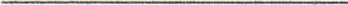 Положение о Школьном спортивном клубе, созданном при муниципальном общеобразовательном учреждении «Средняя школа №1»Общие положенияШкольный спортивный клуб (далее - ШСК) является структурным подразделением муниципального общеобразовательного учреждения «Средняя школа №1» (далее образовательная организация), деятельность которого направлена на привлечение обучающихся образовательной организации к систематическим занятиям физической культурой и спортом.Школьный спортивный клуб осуществляет свою деятельность в соответствии с законодательством Российской Федерации, Ярославской области, Уставом образовательной организации, настоящим Положением.1.3. Деятельность ШСК строится на принципах:приоритета общечеловеческих ценностей;охраны здоровья обучающихся;ученического самоуправления;свободного физкультурного образования;воспитания гражданственности и любви к Родине;учета культурно-исторических традиций Ярославской области;общедоступности и адаптивности реализуемых физкультурно-оздоровительных и спортивных программ к уровням и особенностям здоровья, физического развития, физической подготовленности обучающихся.Школьный спортивный клуб осуществляет свою деятельность на основе демократии, гласности, инициативы и самодеятельности своих членов, выборности высшего органа управления ШСК, отчетности перед коллективом и образовательной организацией.Деятельность ШСК на постоянной основе поддерживается администрацией образовательной организации, органами местного самоуправления Гаврилов-Ямского муниципального района.Цели и задачи ШСКАктивное содействие физкультурному и духовному воспитанию.Создание совместно с администрацией образовательной организации необходимых условий для развития физической культуры и спорта в образовательной организации, организация досуга обучающихся по спортивным интересам, удовлетворение их потребности в физическом совершенствовании.Оказание практической помощи членам ШСК в реабилитации, сохранении и укреплении здоровья средствами физической культуры и спорта.2.4. Пропаганда и активное внедрение физической культуры, здорового образа жизни в повседневную жизнь обучающихся и членов их семей.2.5. Физическое воспитание и развитие членов ШСК, формирование знаний и навыков по личной и общественной гигиене, самоконтролю, оказанию первой помощи пострадавшему.2.6. Взаимодействие с другими школьными спортивными клубами и спортивными организациями.З. Содержание работы ШСК3.1. Школьный спортивный клуб осуществляет свою деятельность во взаимодействии с администрацией образовательной организации и выполняет следующие функции:-	организует для обучающихся, членов их семей, работников образовательной организации систематические занятия физической культурой, спортом и туризмом в спортивных секциях и командах, группах оздоровительной направленности, любительских и других объединениях по интересам, физкультурно-спортивных центрах;-	проводит массовые физкультурно-оздоровительные мероприятия, спортивные праздники, дни здоровья, спартакиады, соревнования;-	использует научно-методические рекомендации и передовой опыт работы по развитию физической культуры и спорта;   - проводит работу по физической реабилитации обучающихся, имеющих отклонения в состоянии здоровья и слабую физическую подготовленность; -организует совместно с учителями физического воспитания ежегодное проведение смотра физической подготовленности обучающихся, сдачу нормативов;-проводит работу по подготовке членов ШСК к выполнению нормативов и требований Единой всероссийской спортивной классификации;-	устанавливает и поддерживает связи с другими школьными спортивными клубами и спортивными организациями;-	взаимодействует со средствами массовой информации, размещает информацию о деятельности ШСК на образовательных, молодежных, спортивных Интернет-порталах;-	совместно с медицинским персоналом образовательной организации организует медицинский контроль за состоянием здоровья занимающихся физической культурой, спортом и туризмом;-	принимает непосредственное участие в организации работы зимних и летних оздоровительно-спортивных лагерей;-	способствует развитию самодеятельности и самоуправления в работе ШСК.3.2. Совместно с администрацией образовательной организации школьный спортивный клуб:  -обеспечивает контроль за учебно-тренировочным процессом в секциях, оздоровительных группах, командах ШСК; -формирует сборные команды образовательной организации по видам спорта и обеспечивает их участие в спортивных соревнованиях;-организует и проводит смотры, конкурсы на лучшую постановку массовой физкультурно-оздоровительной и спортивной работы среди классов, учебных групп.4. Органы управления ШСК4.1.	Непосредственное руководство деятельностью ШСК осуществляет руководитель ШСК.4.2.	Органами самоуправления ШСК являются Общее собрание членов ШСК и Совет ШСК.4.3. Общее собрание членов ШСК созывается по мере необходимости, но не реже одного раза в год.Общим собранием членов ШСК избирается Совет ШСК из числа обучающихся, спортсменов-активистов, организаторов физической подготовки классов, родителей, педагогических работников.Общее собрание членов ШСК считается правомочным, если на его заседании присутствует не менее 2/3 от общего числа членов ШСК.4.4. Заседания Совета ШСК проводятся не реже одного раза в четверть.Заседание Совета ШСК считается правомочным, если на заседании присутствует не менее половины от общего числа членов Совета ШСК.4.5. Совет ШСК:-	принимает решение о названии ШСК; -	утверждает символику ШСК;-	утверждает план работы на год и предоставляет ежегодный отчёт о работе ШСК;-	принимает решение об исключении членов ШСК из его состава, если такое исключение носит недобровольный характер;-	организует проведение общешкольных спортивных мероприятий; -обеспечивает систематическое информирование обучающихся и родителей (законных представителей) о деятельности ШСК;-	обобщает накопленный опыт работы и обеспечивает развитие лучших традиций деятельности ШСК;-	обеспечивает взаимодействие с органами государственной власти, органами местного самоуправления, общественными организациями, спортивными федерациями и т.д.;   -готовит предложения руководителю ШСК о поощрении членов ШСК, обеспечивших высокие результаты в организационной, физкультурно-оздоровительной, спортивно-массовой работе.4.6.	Руководитель ШСК, являясь одновременно Председателем Совета ШСК, осуществляет руководство деятельностью ШСК, действует от имени ШСК, представляет его в администрации образовательной организации, в органах государственной власти и местного самоуправления, перед юридическими и физическими лицами.4.7.	В классах и учебных группах избирается Физкультурный организатор (физорг), который организует спортивно-массовую работу в классах и учебных группах образовательной организации.4.8.	Для организации работы по различным направлениям деятельности в структуре ШСК могут создаваться комиссии.Комиссия действует на основании положения о соответствующей комиссии, утверждаемого руководителем ШСК.5. Права ШСК5.1.	Школьный спортивный клуб имеет наименование, флаг, эмблему, вымпел и другую атрибутику, утвержденную Советом ШСК.5.2.	По согласованию с администрацией образовательной организации ШСК имеет право:-	безвозмездно пользоваться принадлежащими образовательной организации и арендуемыми ею спортивными сооружениями, инвентарем и оборудованием в свободное от учебного процесса время;-	в установленном порядке приобретать и выдавать членам ШСК для пользования спортивный инвентарь и форму, арендовать спортивные сооружения;   -привлекать специалистов для разработки оздоровительных, физкультурноспортивных и туристических программ;-	рекомендовать образовательной организации командировать команды, классы, учебные группы, членов ШСК, специалистов физической культуры и спорта, отдельных спортсменов на соревнования, совещания, семинары;-	проводить учебно-тренировочные сборы для подготовки команд к участию в региональных и всероссийских соревнованиях.6. Члены ШСК, их права и обязанности6.1.	Членами ШСК могут быть учащиеся образовательной организации, в которой создан ШСК, а также их родители, педагогические и другие работники образовательной организации, принимающие участие в мероприятиях, проводимых ШСК.6.2.	Зачисление в ШСК производится по личному письменному заявлению, направляемому в адрес руководителя ШСК, и справке (допуску) медицинской организации.Несовершеннолетний обучающийся допускается к занятиям в ШСК, если на имя руководителя ШСК поступило соответствующее письменное заявление от родителя (законного представителя) несовершеннолетнего, а также медицинская справка, в которой указаны сведения о состоянии здоровья несовершеннолетнего.6.3.	Члены ШСК имеют право:-	избирать и быть избранными в руководящий орган ШСК;-	участвовать во всех мероприятиях, проводимых ШСК;-	совмещать посещение секций (групп) по различным видам спорта в случае успешной успеваемости по остальным предметам школьной программы;-	вносить предложения по вопросам совершенствования деятельности ШСК;-	использовать символику ШСК постольку, поскольку это не противоречит целям ШСК и действующему законодательству;-	входить в состав сборной команды ШСК;-	получать необходимую информацию о деятельности ШСК.6.4. Члены ШСК обязаны:-	соблюдать настоящее Положение;-	выполнять решения, принятые Советом ШСК и руководителем ШСК;-	бережно относиться к имуществу ШСК;   -демонстрировать личный пример здорового образа жизни и культуры болельщика, улучшать свою физическую подготовленность и совершенствовать спортивное мастерство;-	посещать спортивные секции (группы) по избранному виду спорта;-активно участвовать в спортивных и физкультурно-оздоровительных мероприятиях;-	соблюдать рекомендации врача по вопросам самоконтроля состояния здоровья и соблюдения правил личной гигиены;-	сдавать нормативы по физической культуре;   - знать и выполнять правила техники безопасности в процессе участия в спортивных мероприятиях.7. Финансовая деятельность ШСК7.1. Деятельности ШСК осуществляется согласно плана финансово-хозяйственной деятельности образовательной организации.8. Прекращение деятельности ШСК8.1. Ликвидация ШСК производится совместным решением Совета ШСК и администрации образовательной организации и оформляется приказом руководителя образовательной организации.